First Name of Application CV No 1637022Whatsapp Mobile: +971504753686 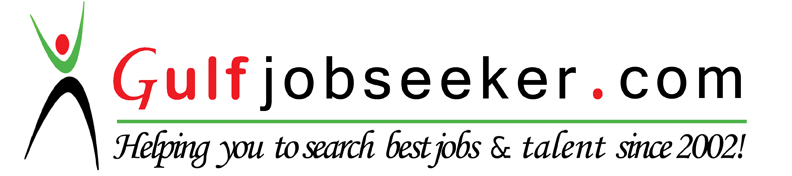 To get contact details of this candidate Purchase our CV Database Access on this link.http://www.gulfjobseeker.com/employer/services/buycvdatabase.php OBJECTIVE:To FLY HIGH with anything that I will put my heart and efforts. To be able to enhance my capabilities that I have learned as a competent professional and to grow with any company that I would be hired.WORK EXPERIENCE:SUNG BENG AUTO PRIVATE LIMITED336 Circuit Road, Singapore 379494Position: Customer Service ExecutiveJanuary 9, 2016 – February 29, 2016Job Description:Deal directly with customers either by telephone, electronically or face to faceObtain and evaluate all relevant information to handle product and service inquiriesKeep records of customer interactions and transactions, recording details of inquiries, complaints, and comments, as well as actions taken.Resolve customers' service or billing complaints by performing activities such as exchanging merchandise, refunding money, and adjusting bills.Check to ensure that appropriate changes were made to resolve customers' problemsPerform customer verificationsManage customers' accounts. Set up new customer accountsOrganize workflow to meet customer timeframesDirect requests and unresolved issues to the designated resourcesPrepare and distribute customer activity reportsMaintain customer databasesCommunicate and coordinate with internal departmentsFollow up on customer interactionsProvide feedback on the efficiency of the customer service processCATS MOTORS, INC (Dealer of Mercedes-Benz, Chrysler, Jeep and Dodge)1008 EDSA Greenhills San Juan City, PhilippinesPosition: Customer Relations OfficerJune 3, 2013 – December 28, 2015Job Description:Post-Service follow-up call to customer3-days after released of car at service.Providing prompt and professional replies to all customer feedback.Collect feedback & queries about customer vehicles and service experience.Coordinate internally (dealership) by relaying issues/feedback received.Ensuring that relevant departments are made aware of concerns raised by customers so that they may carry out corrective action.Receives, endorsed and records issues/concerns received from the customer depending on the type of issue/concern (service quality, product quality, attitude of personnel) Recording customer feedback details in the system for producing management reports. Supporting Customer Sales team and After-Sales team in times of disruption.Recognizing possible customer relation cases and, where necessary, keeping records or arranging proactive service recovery. Secondary duties to include office administration and attending corporate eventsMaintain the database to a high level of integrity.  This includes arranging and overseeing regular data audits and cleaning.Monitor report & resolve functional and non-functional errors and problems encountered / observed with the systems.Data protection compliance, managing one’s user access to ensure confidential data.Develop and regulate standard searches / reports to provide information required by different teams within the organization.Develop and maintain database back-up.Provide coaching and ongoing support to internal support teams.Verification of RTS (return to sender) mails to increase success rate of mail outs.Excellent handling of incoming phone calls whether inquiry, requests or complaints.Coordinating with courier with regards to department’s mail out requirements.Preparation of reports required by the superior.CATS MOTORS, INC (Dealer of Mercedes-Benz, Chrysler, Jeep and Dodge)1008 EDSA Greenhills San Juan City, PhilippinesPosition: Front Desk Officer (Receptionist)September 21, 2011 – June 2, 2013        Job Description:Responsible for ensuring proper management of the reception area, immediate assistance of external customers/suppliers, excellent handling of incoming phone calls whether inquiry, request or complaints.Operate multi-line phone system by receiving and routing calls in an efficient, friendly and professional manner.Receives letters/mails and properly distribute it to the concerned department.Prepares and received documents from Air21 and UPS for pick-up & delivery.Ensuring that external customers, suppliers, guests/visitors are immediately accommodated.Preparation of weekly payment for newspaper subscription.Preparation of payment for water expenses.Preparation of monthly report required by the Department Head and Admin Head regarding fax utilization and IDD/NDD assisted calls. Preparation of monthly report required by the department.Request workplace supplies and maintain record.EDUCATIONAL ATTAINMENT:	Our Lady of Fatima UniversityMarulas, Valenzuela City PhilippinesBachelor of Science in Nursing2007-2011PHILIPPINE NURSING LICENSURE EXAMPassedTRAINING:DISASTER NURSING (First Aid Nursing, Basic Life Support)Our Lady of Fatima UniversityAugust 16 – 21, 2010TELEPHONE EXCELLENCEDiscovery Suites – Ortigas, Pasig CityMay 14, 2013TOTAL QUALITY MANAGEMENT WORKSHOPCATS Motors Inc – 3F Conference RoomJune 13, 2013